ΕΝΤΥΠΟ Σχεδίου Βελτίωσης ΑπόδοσηςΌνομα:Θέση:Προϊστάμενος:Ημερομηνία έναρξης: 					Ημερομηνία αξιολόγησης:ΠΑΡΑΔΕΙΓΜΑ – Σχέδιο Βελτίωσης ΑπόδοσηςΌνομα: Joe BloggsΘέση: Οικονομικός ΛογιστήςΠροϊστάμενος: Tom HigginsΗμερομηνία έναρξης: 1η Ιουλίου 		Ημερομηνία αξιολόγησης: 31 ΟκτωβρίουΓια περισσότερες πληροφορίες, επισκεφτείτε την ιστοσελίδα του έργουt4lent.euή τη σελίδα μας στο Facebook@t4lent.euΠεριγράψτε το πρόβλημα στην απόδοση με ακριβείς όρους: Περιγράψτε το πρόβλημα στην απόδοση με ακριβείς όρους: Δικαιολογήστε τη χαμηλή απόδοση: Δικαιολογήστε τη χαμηλή απόδοση: Δηλώστε τους συμφωνημένους στόχους απόδοσης:Δηλώστε τους συμφωνημένους στόχους απόδοσης:ΣτόχοιΜέτρα επιτυχίαςΠροθεσμία:Συμφωνημένες δράσεις που θα αναλάβει η Διαχείριση για να υποστηρίξει τη βελτίωσηΣυμφωνημένες δράσεις που θα αναλάβει η Διαχείριση για να υποστηρίξει τη βελτίωσηΔηλώστε τις συνέπειες της ανεπαρκούς βελτίωσης απόδοσηςΔηλώστε τις συνέπειες της ανεπαρκούς βελτίωσης απόδοσηςΣχόλια Υπαλλήλου και Διαχειριστή για το ΣΒΑ:Σχόλια Υπαλλήλου και Διαχειριστή για το ΣΒΑ:Αναγνωρίζω αποδοχή και κατανόηση του σχεδίου και διά του παρόντος βεβαιώνω ότι η διαδικασία του ΣΒΑ έχει επεξηγηθεί πλήρως σε εμένα.□ Συμφωνώ με το σχέδιο                                         □ ΔιαφωνώΗμερομηνία: ΥπογραφήΑναγνωρίζω αποδοχή και κατανόηση του σχεδίου και διά του παρόντος βεβαιώνω ότι η διαδικασία του ΣΒΑ έχει επεξηγηθεί πλήρως σε εμένα.□ Συμφωνώ με το σχέδιο                                         □ ΔιαφωνώΗμερομηνία: ΥπογραφήΠρόοδος στο τέλος της περιόδου του Σχεδίου Βελτίωσης Απόδοσης(να συμπληρωθεί από τη Διαχείριση)Πρόοδος στο τέλος της περιόδου του Σχεδίου Βελτίωσης Απόδοσης(να συμπληρωθεί από τη Διαχείριση)Περιγράψτε το πρόβλημα στην απόδοση με ακριβείς όρους:Συγκεκριμένα, τα ανησυχητικά ζητήματα κατά την επανεξέταση του προϋπολογισμού είναι τα εξής:Οι καθοδηγητικές οδηγίες που στάλθηκαν σε όσους χρειαζόταν να συμβάλουν, ήταν μπερδεμένες και εκτενείς, με αποτέλεσμα να προσπεραστούν κάποια βασικά σημεία.Οι προθεσμίες που δόθηκαν ήταν μη ρεαλιστικές, αν λάβει κανείς υπόψη τον όγκο δουλειάς που περιλάμβανε, κάτι που προκάλεσε μεγάλη αναστάτωση σε αυτούς που τους ζητήθηκε να συμμορφωθούν.Η πραγματοποίηση των συναντήσεων επανεξέτασης του προϋπολογισμού εντός των τμημάτων δεν θεωρήθηκε ικανοποιητική από αρκετούς επικεφαλής τμημάτων.Συνολικά, η έλλειψη επαρκούς προετοιμασίας σήμαινε ότι οι αριθμοί που παραδόθηκαν δεν ήταν ακριβείς σε πολλές περιπτώσεις και αυτά τα λάθη δεν εντοπίστηκαν εντός του Οικονομικού Τμήματος εκ των προτέρων.Περιγράψτε το πρόβλημα στην απόδοση με ακριβείς όρους:Συγκεκριμένα, τα ανησυχητικά ζητήματα κατά την επανεξέταση του προϋπολογισμού είναι τα εξής:Οι καθοδηγητικές οδηγίες που στάλθηκαν σε όσους χρειαζόταν να συμβάλουν, ήταν μπερδεμένες και εκτενείς, με αποτέλεσμα να προσπεραστούν κάποια βασικά σημεία.Οι προθεσμίες που δόθηκαν ήταν μη ρεαλιστικές, αν λάβει κανείς υπόψη τον όγκο δουλειάς που περιλάμβανε, κάτι που προκάλεσε μεγάλη αναστάτωση σε αυτούς που τους ζητήθηκε να συμμορφωθούν.Η πραγματοποίηση των συναντήσεων επανεξέτασης του προϋπολογισμού εντός των τμημάτων δεν θεωρήθηκε ικανοποιητική από αρκετούς επικεφαλής τμημάτων.Συνολικά, η έλλειψη επαρκούς προετοιμασίας σήμαινε ότι οι αριθμοί που παραδόθηκαν δεν ήταν ακριβείς σε πολλές περιπτώσεις και αυτά τα λάθη δεν εντοπίστηκαν εντός του Οικονομικού Τμήματος εκ των προτέρων.Δικαιολογήστε τη χαμηλή απόδοση: Η δουλειά που έπρεπε να γίνει υπολογίστηκε λανθασμένα, με αποτέλεσμα να γίνουν πολλά πράγματα βιαστικά.Δικαιολογήστε τη χαμηλή απόδοση: Η δουλειά που έπρεπε να γίνει υπολογίστηκε λανθασμένα, με αποτέλεσμα να γίνουν πολλά πράγματα βιαστικά.Δηλώστε τους συμφωνημένους στόχους απόδοσης:Δηλώστε τους συμφωνημένους στόχους απόδοσης:Στόχοι• σαφής κατανόηση της διαδικασίας επανεξέτασης του προϋπολογισμού• δυνατότητα διευκόλυνσης των ομάδων και επίτευξης των σωστών αποτελεσμάτων• λήψη αρνητικής ανατροφοδότησης και μετατροπή της σε μια ευκαιρία για περαιτέρω βελτίωση• επίδειξη εποικοδομητικής στάσης στην ενασχόληση με άτομα εκτός του Οικονομικού ΤμήματοςΜέτρα επιτυχίας• σαφής επικοινωνία με τους συμμετέχοντες• έκδοση χρονοδιαγράμματος πολύ νωρίτερα από την επόμενη επανεξέταση προϋπολογισμού• καλύτερη διευκόλυνση των συναντήσεων του τμήματοςΠροθεσμία31 ΟκτωβρίουΣυμφωνημένες δράσεις που θα αναλάβει η Διαχείριση για να υποστηρίξει τη βελτίωση •	Μία εβδομάδα εργασίας με την Anna Mateus για να εξεταστούν αναλυτικά όλες οι πτυχές της επανεξέτασης προϋπολογισμού που επί του παρόντος αναλαμβάνονται για το Τμήμα Επιχειρήσεων. Με την καθοδήγηση της Anna, θα παρακολουθήσετε αρκετές συναντήσεις και έπειτα θα συντονίσετε τρεις συναντήσεις ως αρχηγός. •	Επισκεφθείτε όλους τους επικεφαλής τμημάτων για να απαντήσετε στα σημεία κριτικής και έπειτα μετατρέψτε τα σε ένα σχέδιο βελτίωσης και επικοινωνήστε το.Συμφωνημένες δράσεις που θα αναλάβει η Διαχείριση για να υποστηρίξει τη βελτίωση •	Μία εβδομάδα εργασίας με την Anna Mateus για να εξεταστούν αναλυτικά όλες οι πτυχές της επανεξέτασης προϋπολογισμού που επί του παρόντος αναλαμβάνονται για το Τμήμα Επιχειρήσεων. Με την καθοδήγηση της Anna, θα παρακολουθήσετε αρκετές συναντήσεις και έπειτα θα συντονίσετε τρεις συναντήσεις ως αρχηγός. •	Επισκεφθείτε όλους τους επικεφαλής τμημάτων για να απαντήσετε στα σημεία κριτικής και έπειτα μετατρέψτε τα σε ένα σχέδιο βελτίωσης και επικοινωνήστε το.Δηλώστε τις συνέπειες της ανεπαρκούς βελτίωσης απόδοσης Εφόσον αυτό είναι ένα βασικό μέρος του ρόλου, η αντιμετώπιση του ζητήματος είναι καίριας σημασίας, και οι συνέπειες της μη αντιμετώπισης θα μας αναγκάσουν να τερματίσουμε την εργοδότηση σου σε αυτό τον ρόλο. Επομένως, αναμένουμε να δούμε σημαντική βελτίωση εντός του πιο πάνω χρονικού διαστήματος προκειμένου να αποφύγουμε έναν σοβαρότερο χειρισμό του θέματος.Δηλώστε τις συνέπειες της ανεπαρκούς βελτίωσης απόδοσης Εφόσον αυτό είναι ένα βασικό μέρος του ρόλου, η αντιμετώπιση του ζητήματος είναι καίριας σημασίας, και οι συνέπειες της μη αντιμετώπισης θα μας αναγκάσουν να τερματίσουμε την εργοδότηση σου σε αυτό τον ρόλο. Επομένως, αναμένουμε να δούμε σημαντική βελτίωση εντός του πιο πάνω χρονικού διαστήματος προκειμένου να αποφύγουμε έναν σοβαρότερο χειρισμό του θέματος.Σχόλια Υπαλλήλου και Διαχειριστή για το ΣΒΑ:Σχόλια Υπαλλήλου και Διαχειριστή για το ΣΒΑ:Σχόλια Υπαλλήλου για το ΣΒΑ:Συμφωνώ με την ανατροφοδότηση του διαχειριστή μου και δεσμεύομαι να εφαρμόσω τις συμφωνημένες δράσεις για να βελτιώσω την απόδοσή μου.Σχόλια Υπαλλήλου για το ΣΒΑ:Συμφωνώ με την ανατροφοδότηση του διαχειριστή μου και δεσμεύομαι να εφαρμόσω τις συμφωνημένες δράσεις για να βελτιώσω την απόδοσή μου.Σχόλια Διαχειριστή για το ΣΒΑ:Χαίρομαι που ο Joe είναι ανοικτός στην ανατροφοδότηση που δόθηκε και τον εμπιστεύομαι σχετικά με τη βελτίωσή του στους στόχους που τέθηκαν. Είμαι στη διάθεσή του για να παρέχω υποστήριξη και καθοδήγηση όποτε τη χρειάζεται.Σχόλια Διαχειριστή για το ΣΒΑ:Χαίρομαι που ο Joe είναι ανοικτός στην ανατροφοδότηση που δόθηκε και τον εμπιστεύομαι σχετικά με τη βελτίωσή του στους στόχους που τέθηκαν. Είμαι στη διάθεσή του για να παρέχω υποστήριξη και καθοδήγηση όποτε τη χρειάζεται.Αναγνωρίζω αποδοχή και κατανόηση του σχεδίου και διά του παρόντος βεβαιώνω ότι η διαδικασία του ΣΒΑ έχει επεξηγηθεί πλήρως σε εμένα.□ Συμφωνώ με το σχέδιο                                         □ ΔιαφωνώΗμερομηνία: ΥπογραφήΑναγνωρίζω αποδοχή και κατανόηση του σχεδίου και διά του παρόντος βεβαιώνω ότι η διαδικασία του ΣΒΑ έχει επεξηγηθεί πλήρως σε εμένα.□ Συμφωνώ με το σχέδιο                                         □ ΔιαφωνώΗμερομηνία: ΥπογραφήΠρόοδος στο τέλος της περιόδου του Σχεδίου Βελτίωσης Απόδοσης(να συμπληρωθεί από τη Διαχείριση)Στη συνάντηση μου με τον Joe στη συμφωνημένη προθεσμία, συζήτησα μαζί του το γεγονός ότι έχει βελτιωθεί πάρα πολύ. Πήρε την αρνητική ανατροφοδότηση και έμαθε από αυτή, χρησιμοποιώντας την εποικοδομητικά για να ανταποκριθεί ενεργά σε αιτήματα προϋπολογισμού από συναδέλφους εκτός του Οικονομικού Τμήματος. Αυτό έδειξε ότι έχει πλήρη και σαφή κατανόηση της διαδικασίας επανεξέτασης του προϋπολογισμού, ενώ παράλληλα έχει τη δυνατότητα να επικοινωνήσει αυτή την κατανόηση και σε άλλους και να τους δείξει πώς να πετύχουν με τον καλύτερο τρόπο τα απαιτούμενα σωστά αποτελέσματα για τη μείωση των δαπανών προϋπολογισμού.Πρόοδος στο τέλος της περιόδου του Σχεδίου Βελτίωσης Απόδοσης(να συμπληρωθεί από τη Διαχείριση)Στη συνάντηση μου με τον Joe στη συμφωνημένη προθεσμία, συζήτησα μαζί του το γεγονός ότι έχει βελτιωθεί πάρα πολύ. Πήρε την αρνητική ανατροφοδότηση και έμαθε από αυτή, χρησιμοποιώντας την εποικοδομητικά για να ανταποκριθεί ενεργά σε αιτήματα προϋπολογισμού από συναδέλφους εκτός του Οικονομικού Τμήματος. Αυτό έδειξε ότι έχει πλήρη και σαφή κατανόηση της διαδικασίας επανεξέτασης του προϋπολογισμού, ενώ παράλληλα έχει τη δυνατότητα να επικοινωνήσει αυτή την κατανόηση και σε άλλους και να τους δείξει πώς να πετύχουν με τον καλύτερο τρόπο τα απαιτούμενα σωστά αποτελέσματα για τη μείωση των δαπανών προϋπολογισμού.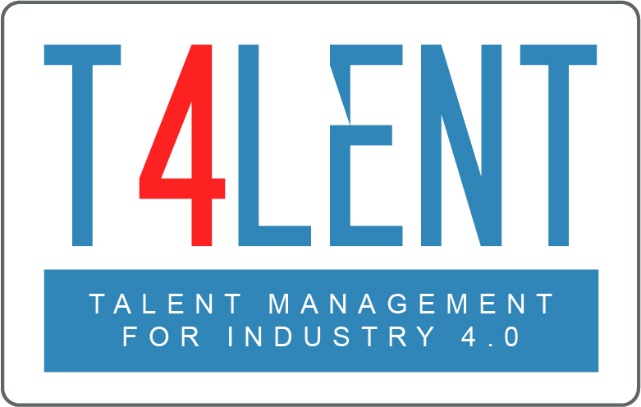 